The Children’s Story by James Clavell Discussion QuestionsDirections:    Pay attention to the questions as the story unfolds.  Answer the following questions on a separate piece of paper.What time is it when the new teacher arrives?  What time is it when the story ends?  What is the author’s purpose of calling attention to the time in this story?  What do you think has happened before the story starts?Why has the new teacher come?  Where might you infer she is coming from?Why does Miss Worden have to leave?  Where might you infer she is going?Why do you think the new teacher memorizes the student’s names before her first day?Why does the new teacher suggest cutting up the flag?  What is her motivation?Why does the new teacher put candy on the students’ desks?Where is Johnny’s dad?What is the main purpose of this story?What propaganda techniques did you notice in this story?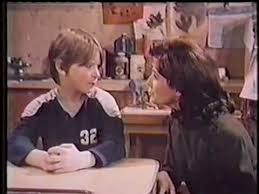 